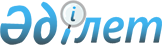 О внесении изменений в постановление Правительства Республики Казахстан от 24 октября 2001 года № 1359 "Об утверждении типовой формы публичного договора на хранение зерна между хлебоприемным предприятием и владельцем зерна"
					
			Утративший силу
			
			
		
					Постановление Правительства Республики Казахстан от 9 сентября 2013 года № 942. Утратило силу постановлением Правительства Республики Казахстан от 4 сентября 2015 года № 745      Сноска. Утратило силу постановлением Правительства РК от 04.09.2015 № 745 (вводится в действие по истечении десяти календарных дней после дня его первого официального опубликования).      Правительство Республики Казахстан ПОСТАНОВЛЯЕТ:



      1. Внести в постановление Правительства Республики Казахстан от 24 октября 2001 года № 1359 «Об утверждении типовой формы публичного договора на хранение зерна между хлебоприемным предприятием и владельцем зерна» (САПП Республики Казахстан, 2001 г., № 36-37, ст. 475) следующие изменения:



      в типовой форме публичного договора на хранение зерна между хлебоприемным предприятием и владельцем зерна, утвержденной указанным постановлением:



      в пункте 1 раздела 2:



      подпункт 4) изложить в следующей редакции:

      «4) соблюдать условия хранения, установленные национальными стандартами, техническими регламентами, техническими условиями и нормативными правовыми актами;»;



      подпункт 6) изложить в следующей редакции:

      «6) по требованию Владельца не позднее десяти календарных дней с момента регистрации письменной заявки Владельца на отпуск зерна в обмен на зерновую расписку начать отпуск (отгрузку) указанного в заявке количества зерна и закончить его в соответствии с техническими возможностями ХПП, за исключением случаев, предусмотренных статьями 31 и 40 Закона Республики Казахстан «О зерне» и пунктом 2 настоящего договора. Отпуск (отгрузка) зерна производится в соответствии с Правилами ведения количественно-качественного учета зерна, утвержденными постановлением Правительства Республики Казахстан от 30 декабря 2011 года № 1676;»;



      подпункт 9) изложить в следующей редакции:

      «9) уведомить Владельца о невозможности приемки и отпуска (отгрузки) зерна в связи с проведением плановых ремонтных работ не менее чем за 45 дней до остановки с указанием сроков проведения ремонта, которые не могут превышать сроки, установленные Правилами хранения зерна, утвержденными постановлением Правительства Республики Казахстан от 21 декабря 2011 года № 1569;»;



      подпункт 13) изложить в следующей редакции:

      «13) обеспечить возврат зерноотходов, полученных в результате доведения зерна до качественных показателей, установленных в приложении 1 к настоящему договору, в соответствии с Правилами ведения количественно-качественного учета зерна, утвержденными постановлением Правительства Республики Казахстан от 30 декабря 2011 года № 1676.»;



      пункт 1 раздела 4 изложить в следующей редакции:

      «1. Настоящий договор заключен на срок, определенный востребованием Владельца, не превышающий сроков хранения, установленных Правилами хранения зерна, утвержденными постановлением Правительства Республики Казахстан от 21 декабря 2011 года № 1569, и прекращает свое действие при условии полного исполнения Сторонами своих обязательств.».



      2. Настоящее постановление вводится в действие по истечении десяти календарных дней после первого официального опубликования.      Премьер-Министр

      Республики Казахстан                       С. Ахметов
					© 2012. РГП на ПХВ «Институт законодательства и правовой информации Республики Казахстан» Министерства юстиции Республики Казахстан
				